Hobby i zwierzęta - Ceneo.pl - sposób na spędzenie wolnego czasu<b>Hobby i zwierzęta - Ceneo.pl</b> to dla wielu temat bardzo ciekawy i rozbudowany. Wiele osób lub aktywnie spędzać wolny czas. Jednak to jakie hobby wybierzemy zależy od indywidualnych potrzeb i preferencji.Hobby i zwierzęta - Ceneo.pl - sposób na spędzenie wolnego czasuWiele osób wybiera różne aktywności jako sposób spędzania wolnego czasu. Hobby i zwierzęta - Ceneo.pl to sposób na rozwijanie samego siebie, ale też na odstresowanie lub zrelaksowanie się po ciężkim dniu. Istnieje wiele rodzajów form spędzania czasu. Jedne z nich są mnie lu bardziej kosztowne.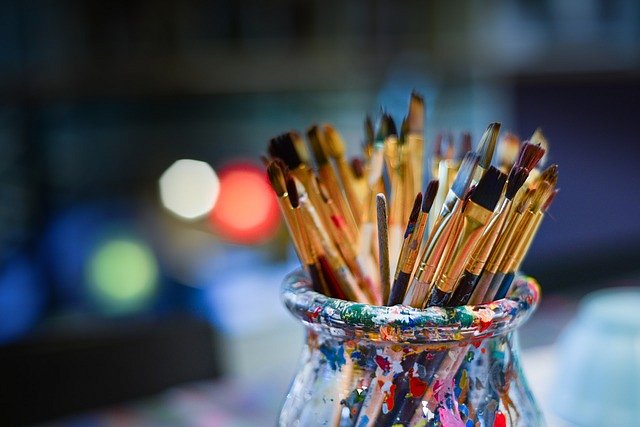 Jakie hobby wybrać?Hobby i zwierzęta - Ceneo.pl to świetny wybór dla osób, które nie do końca są zdecydowane co chcą robić w wolnym czasie. Dla jednych bardziej odpowiednie będą statyczne zajęcia takie jak malarstwo, kolekcjonowanie czy wędkarstwo. Inni preferują bardziej aktywne formy spędzania czasu. Pupil w domuHobby i zwierzęta - Ceneo.pl to temat bardzo szeroki. Wiele osób posiada w domu psa, kota lub inne zwierzęta. Warto pamiętać, że nie jest to zabawka i należy o te małe stworzenia szczególnie dbać. W sklepach dostepne są różnego typu gadżety dla pupili do zabawy. To tez może być rodzajem hobby. Wiele osób interesuje się dogłębnie hodowlą psów czy kotów.